HOJA DE VIDANOMBRES 				                             PAOLA CRISTINA APELLIDOS				                             MELENDEZ SANCHEZFECHA DE NACIMIENTO		                                           20 de Enero 1998CIUDAD				                             Cali, Valle del CaucaESTADO CIVIL				                             CasadaDIRECCION				                             Cra 48F # 47 - 32 	TELEFONO				                             432 89 09	E-MAIL					                             cristo@hotmail.com	QUINTO DE PRIMARIA                                                            COLEGIO  ISABEL DE CASTILLA                                                                                                                  2004-2005 BACHILLERATO.                                                                        INSTITUCION   CRISTOBAL COLON                                                                                                                 2010-2011BAMBINO´S  PIZZA                                                                   ATENCION AL CLIENTE                                                                                                     MESERA                                                                                         AÑO  2008                                                                                  PREPARACION DE PIZZA JEFE INMEDIATO                                                                      ARMERO EMILIO SANCHEZ PEREZ OCUPACION                                                                              GERENTETELEFONO                                                                                 336 20 20CELULAR                                                                                    3113034374 NOMBRE                                                                                  XIMENA SANCHEZ PEREZ OCUPACION                                                                              OFICIOS  VARIOS Dirección                                                                                   Cra 48f #  47 – 32TELEFONO                                                                                 403 31 06CELULAR                                                                                    310 5239097NOMBRE                                                                                    GERMAN PALTA CASTILLO OCUPACION                                                                               PIZZERO   CELULAR                                                                                     313 458 2213NOMBRE                                                                                   EFRAIN ANDRES REYES NARVAEZOCUPACION                                                                              INDEPENDIENTEDIRECCION                                                                                CAR 4s BIS #66 – 45CELULAR                                                                                    3152276390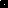 